KDY: neděle 4. 1. 2015, prezentace 9.00 – 9.20 hod., první zápasy od 9.30, předpokládané ukončení turnaje kolem 12.30.KDE: badmintonová hala TJ Sokol Jehnice, Blanenská 3a, Brno - JehnicePŘIHLÁŠKY: Přihlášky prosím zasílejte do 31.12.2014 e-mailem na maber@centrum.cz. Do přihlášky uveďte jména hráčů v páru. Info. na tel. 736 686 636 – Martina Bernaciková. Turnaj je určen pro všechny hráče (začátečníci – pokročilí).Pokud se turnaje chce zúčastnit pouze dítě (hráč), může se do turnaje přihlásit sám, přiřadíme ho do páru. Stejně tak pokud si chce zahrát více rodičů a příbuzných, taktéž se mohou přihlásit všichni. Na místě případně páry upravíme/doplníme. Pořadatel si tedy uděluje právo případně poupravit hráče v párech, aby si na turnaji mohli zahrát všichni přihlášení. Děkujeme za pochopení.DISCIPLÍNA: čtyřhra (dítě + rodič, popřípadě jiný příbuzný, jiné dítě)CO S SEBOU: pohodlné oblečení na hru, tenisky, kdo má raketu tak raketu, dobrou náladu, případně přebytečné cukroví  k ochutnávceZAJISTÍME: rakety pro ty co nemají, plastové míčky a drobné občerstveníSYSTÉM HRY: dle počtu přihlášených párů, každý ale odehraje minimálně 3 zápasyCENY: pro každého diplom + malé odměny pro děti,  pro vítěze putovní pohár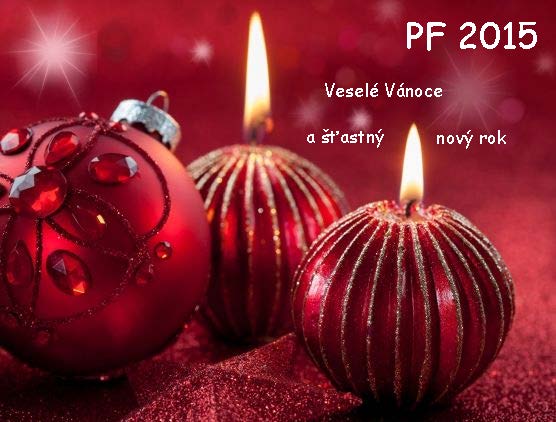 